Об организации и осуществлении первичного воинского учета граждан на территории Красночетайского сельского поселенияВ соответствии с Конституцией Российской Федерации, федеральными законами от 31 мая 1996 года № 61-ФЗ «Об обороне», от 26 февраля 1997 года № 31-ФЗ «О мобилизационной подготовке и мобилизации в Российской Федерации», от 28 марта 1998 года № 53-ФЗ «О воинской обязанности и военной службе»,  от 06 октября 2003 года № 131-ФЗ «Об общих принципах организации местного самоуправления в Российской Федерации», от 06 февраля 2019 года № 8-ФЗ «О внесении изменений в Федеральный закон «О воинской обязанности и военной службе», постановлением Правительства Российской Федерации от 27 ноября 2006 года № 719 «Об утверждении Положения о воинском учете», Устава Красночетайского сельского поселения, администрация Красночетайского сельского поселения п о с т а н о в л я е т:1. Утвердить Инструкцию по организации и осуществлению первичного воинского учета на территории Красночетайского сельского поселения» (прилагается).2. Утвердить должностную инструкцию инспектора по военно-учетной работе (прилагается).3. Исполнение обязанностей по организации и осуществлению первичного воинского учета на территории Красночетайского сельского поселения возложить на инспектора по военно-учетной работе Чумакову Светлану Кузьминичну.4. Временное исполнение обязанностей по первичному воинскому учету граждан на время отпуска или длительного отсутствия инспектора по военно-учетной работе возложить на специалиста 1 разряда администрации Красночетайского сельского поселения Петрову Оксану Станиславовну.5. Постановление администрации Красночетайского сельского поселения от 19 октября 2020 года № 100 «Об организации и осуществлении первичного воинского учета» на территории Красночетайского сельского поселения» признать утратившим силу. 6. Контроль исполнения данного постановления оставляю за собой. Глава администрации сельского поселения		       	А.Г. ВолковЧĂВАШ РЕСПУБЛИКИХĔРЛĔ ЧУТАЙ   РАЙОНĚ 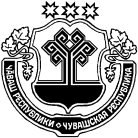 ЧУВАШСКАЯ  РЕСПУБЛИКА КРАСНОЧЕТАЙСКИЙ   РАЙОН  ХĔРЛĔ ЧУТАЙЯЛ ПОСЕЛЕНИЙĚН АДМИНИСТРАЦИЙĚ ЙЫШĂНУ                      02.02.2021      09 №      Хĕрлĕ Чутай салиАДМИНИСТРАЦИЯКРАСНОЧЕТАЙСКОГО  СЕЛЬСКОГО ПОСЕЛЕНИЯ ПОСТАНОВЛЕНИЕ 02.02.2021    № 09село Красные Четаи